Publicado en BARCELONA el 13/01/2022 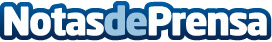 Schneider Electric CES 2022: liderando la sostenibilidad y los hogares del futuroSchneider Electric sigue definiendo el futuro de los hogares inteligentes y sostenibles ante el cambio climático y los nuevos retos energéticos. Lanza las primeras soluciones energéticas para el hogar fabricadas con plásticos oceánicos reciclados. Presenta nuevas funciones en el Wiser Energy Center para avanzar en el control y la optimización de la energía en el hogarDatos de contacto:Noelia Iglesias935228630Nota de prensa publicada en: https://www.notasdeprensa.es/schneider-electric-ces-2022-liderando-la_1 Categorias: Ecología Recursos humanos Innovación Tecnológica Sector Energético http://www.notasdeprensa.es